Шановні колеги!У зв'язку з  епідеміологічною ситуацією, що нині склалася, Урядом, органами місцевого самоврядування, керівниками закладів освіти та органами освіти та місцевого самоврядування приймаються рішення про призупинення роботи відповідних закладів освіти, закриття їх на карантин та вимушені простої. Але через те, що заняття в закладах освіти не проводяться, за працівниками цих закладів має зберігатися заробітна плата.Нагадуємо, що відповідно до п. 77      Інструкції про порядок обчислення заробітної плати працівників освіти, затвердженої наказом Міністерства освіти України від  15.04.1993 р. № 102, у випадку, коли в окремі дні заняття не проводяться з незалежних від учителя причин, оплата його праці здійснюється з розрахунку заробітної плати, встановленої при тарифікації, за умови, що вчитель (викладач) виконує іншу організаційно-педагогічну роботу.Також  пунктом 5.2.1 Галузевої угоди між Міністерством освіти і науки України та ЦК Профспілки працівників освіти і науки України на 2016-2020 роки передбачено, що періоди, впродовж яких у закладах освіти не здійснюється навчальний процес (освітня діяльність) у зв'язку із санітарно-епідеміологічними, кліматичними чи іншими, незалежними від працівників обставинами, є робочим часом педагогічних, науково-педагогічних та інших працівників. У зазначений час працівники залучаються до навчально-виховної, організаційно-методичної, організаційно-педагогічної, наукової  робіт відповідно до наказу керівника закладу в порядку, передбаченому колективним договором та Правилами внутрішнього трудового розпорядку.У випадку, якщо такої роботи немає, час простою оплачується в порядку і розмірах, визначених статтею 113 Кодексу законів про працю України. Згідно з цією статтею час простою не з вини працівника оплачується з розрахунку не нижче від двох третин тарифної ставки встановленого працівникові розряду (окладу).Водночас за пунктом 8.3.3 Галузевої угоди між Міністерством освіти і науки України та ЦК Профспілки працівників освіти і науки України на 2016-2020 роки сторони рекомендують керівникам установ та закладів освіти забезпечити оплату простою працівникам, включаючи непедагогічних, не з їх вини, в розмірі середньої заробітної плати, але не менше тарифної ставки (посадового окладу).Оплату праці вчителів, вихователів, включаючи вихователів груп продовженого дня, музичних керівників, викладачів, інших педагогічних працівників навчальних закладів у випадках, коли в окремі дні (місяці) заняття не проводяться з незалежних від них причин (епідемії, метеорологічні умови тощо), із розрахунку заробітної плати, встановленої при тарифікації, з дотриманням при цьому умов чинного законодавства.Пропонуємо вам дані рекомендації для використання в роботі.З повагоюв. о. головиДонецької обласноїорганізації Профспілки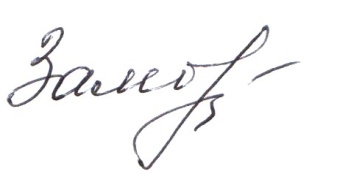 працівників освіти і науки України	                                                                 Тетяна ЗАМОРСЬКА                                                      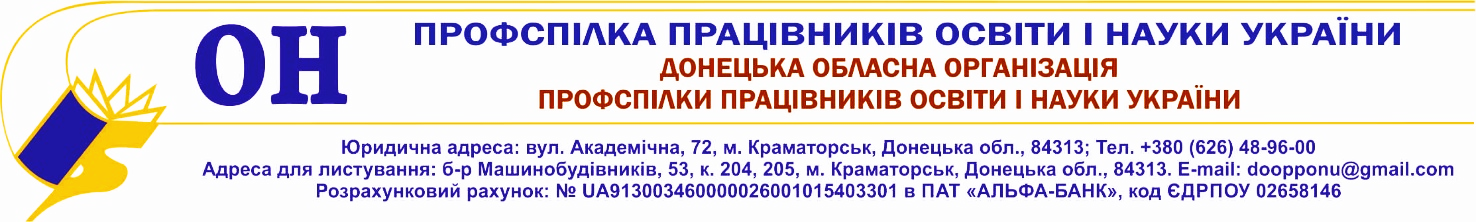 12.03.2020 12.03.2020 №09-10/51┌                                                           ┐на №відГоловам  міських, районних, районних у містах організацій Профспілки, первинних профспілкових організацій об’єднаних територіальних громад, закладів вищої освіти  I-IV рівнів акредитації┌                                                         ┐┌                                                         ┐┌                                                         ┐┌                                                         ┐Головам  міських, районних, районних у містах організацій Профспілки, первинних профспілкових організацій об’єднаних територіальних громад, закладів вищої освіти  I-IV рівнів акредитації